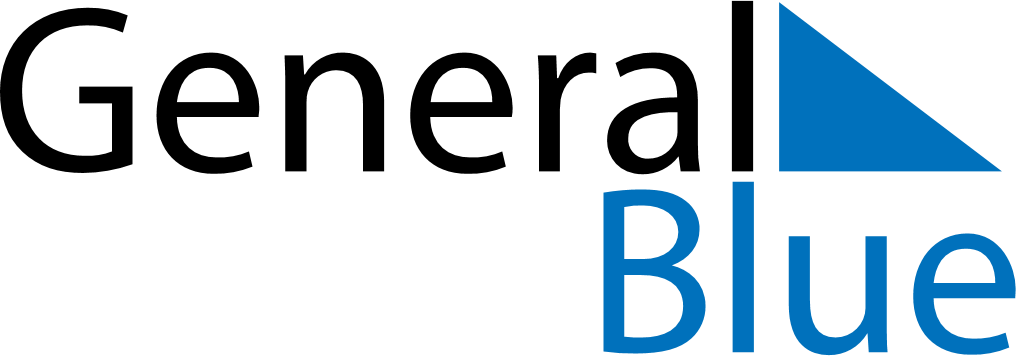 Central African Republic 2022 HolidaysCentral African Republic 2022 HolidaysDATENAME OF HOLIDAYJanuary 1, 2022SaturdayNew Year’s DayMarch 29, 2022TuesdayBoganda DayApril 18, 2022MondayEaster MondayMay 1, 2022SundayLabour DayMay 2, 2022MondayEnd of Ramadan (Eid al-Fitr)May 26, 2022ThursdayAscension DayJune 6, 2022MondayWhit MondayJune 30, 2022ThursdayGeneral Prayer DayJuly 9, 2022SaturdayFeast of the Sacrifice (Eid al-Adha)August 13, 2022SaturdayIndependence DayAugust 15, 2022MondayAssumptionNovember 1, 2022TuesdayAll Saints’ DayDecember 1, 2022ThursdayRepublic DayDecember 25, 2022SundayChristmas Day